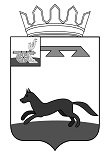 АДМИНИСТРАЦИЯ  МУНИЦИПАЛЬНОГО   ОБРАЗОВАНИЯ«ХИСЛАВИЧСКИЙ   РАЙОН» СМОЛЕНСКОЙ  ОБЛАСТИП О С Т А Н О В Л Е Н И Е от 27 сентября  2023 г.  № 375«О внесении изменений в Устав Отдела по культуре и спорту Администрации муниципального образования «Хиславичский район» Смоленской области»В соответствии с Гражданским кодексом Российской Федерации и Федеральным законом от 12.01.1996 №7-ФЗ «О некоммерческих организациях»Администрация муниципального образования «Хиславичский район» Смоленской области п о с т а н о в л я е т:1. Внести изменения в Устав Отдела по культуре и спорту Администрации муниципального образования «Хиславичский район» Смоленской области, утвержденный постановлением Администрации муниципального образования «Хиславичский район» Смоленской области №27 от 30.01.2019 года (далее также – Устав): п. 4.8.1 Устава изложить в следующей редакции: «4.8.1. Издает в пределах своей компетенции нормативные правовые акты по вопросам культуры и спорта в соответствии с направлениями деятельности, задачами и функциями Отдела по культуре и спорту Администрации муниципального образования «Хиславичский район» Смоленской области».		2. Начальнику Отдела по культуре и спорту Администрации муниципального образования «Хиславичский район» Смоленской области зарегистрировать изменения в Устав в соответствии с действующим законодательством Российской Федерации.		3. Настоящее постановление вступает в силу после подписания.		4. Контроль за выполнением настоящего постановления оставляю за собой.И.п. Главы  муниципального образования «Хиславичский район»Смоленской области		                                                                  С.А. ШапкинВизирование правового акта:Отп. 1 экз. – в делоИсп.: Боровская Т.И.«27» сентября 2023 г.Разослать: прокуратура - 1, отдел культуры  - 1                                                                                                                                                                                                                                                                                                                                                                                                                                                                                                                                                                                                                                                  Визы:О.В. Вячистая_____________«27» сентября 2023 г Визы:Е.А. Миллер_____________«27» сентября 2023 г Визы:Т.В. Ущеко_____________«27» сентября 2023 г 